Applicability. This form applies to the entry of a permit-required confined space (PRCS) in which the only hazard is atmospheric and this hazard can be controlled and the space maintained safe for entry with continuous forced air ventilation (per 8 CCR 5157 [c][5]). If conditions do not meet these requirements or for more information, see Confined Space: Entry Procedures (SLAC-I-730-0A21C-007). Instructions. This form must be completed before anyone enters the space and kept at or near the entrance to the space during the entry. Forms must be sent to the confined space program manager (M/S 22) once work is completed and retained for a minimum of one year. To ensure entry conditions are acceptable, this form is good for one day only. For work lasting more than one day, a separate form is needed for each day's work.Confined SpaceAir Monitoring Results Personnel Entry and Exit Record (to be completed as needed before and during work)Confirmation (must be signed by the confined space entry supervisor before work begins)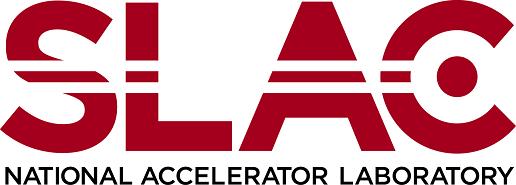 Environment, Safety & Health Division Chapter 6: Confined Space Alternate Entry Form Product ID: 162 | Revision ID: 2164 | Date Published: 30 March 2020 | Date Effective: 30 March 2020URL: https://www-group.slac.stanford.edu/esh/eshmanual/references/confinedFormAlt.pdf | docxReason for entry:Entry date:Location:Location:Space description:Space description:List all known atmospheric hazards associated with the confined space:List all known atmospheric hazards associated with the confined space:List  all potential atmospheric hazards that will be introduced by the planned work:List  all potential atmospheric hazards that will be introduced by the planned work:Forced air ventilation required?  Yes   NoForced air ventilation required?  Yes   NoAttendant will sample air   Initially 	 Every  ______  minutes 	  ContinuouslyAttendant will sample air   Initially 	 Every  ______  minutes 	  ContinuouslyAttendant will sample air   Initially 	 Every  ______  minutes 	  ContinuouslyAttendant will sample air   Initially 	 Every  ______  minutes 	  ContinuouslyAttendant will sample air   Initially 	 Every  ______  minutes 	  ContinuouslyAttendant will sample air   Initially 	 Every  ______  minutes 	  ContinuouslyAttendant will sample air   Initially 	 Every  ______  minutes 	  ContinuouslyAttendant will sample air   Initially 	 Every  ______  minutes 	  ContinuouslyDeviceDeviceDeviceSequence or 
serial numberCalibration due datePre-use check performed byNotesNotesTimeSampled by O2(19.5–23.5%)(LEL/LFL <10%)  CO(<25 ppm)  H2S(<10 ppm) Stratification Other:Attendant name:Entrant name: Entrant name:Entrant name:Entrant name:Entrant name:Entrant name:Time inTime outTime inTime outTime inTime outTime inTime outTime inTime outTime inTime outTime inTime outTime inTime outTime inTime outTime inTime outNotes:Notes:Notes:Notes:Notes:Notes:Notes:I confirm that the named PRCS and the planned work qualify for alternate entry. Name:I confirm that the named PRCS and the planned work qualify for alternate entry. Name:Signature:Date: